РОССИЙСКАЯ  ФЕДЕРАЦИЯАМУРСКАЯ  ОБЛАСТЬ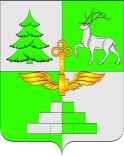 АДМИНИСТРАЦИЯ ГОРОДА ТЫНДЫПОСТАНОВЛЕНИЕ05.06.2020                                                                                                      №1061г. ТындаО внесении изменений в постановление Администрации города Тынды от 03.10.2014 № 3661 «Об утверждении муниципальной программы «Модернизация жилищно-коммунального комплекса, энергосбережение и повышение энергетической эффективности в городе Тынде на 2015-2024 годы»В соответствии со статьей 179 Бюджетного кодекса Российской Федерации, Порядка принятия решений о разработке муниципальных программ, их формирования и реализации, а также проведения оценки эффективности, утвержденного постановлением Администрации города Тынды от 07.05.2014 № 1337, в целях корректировки объемов бюджетных ассигнований на 2020 год, Администрация города Тындып о с т а н о в л я е т:1. Внести в постановление Администрации города Тынды от 03.10.2014 № 3661 «Об утверждении муниципальной программы «Модернизация жилищно-коммунального комплекса, энергосбережение и повышение энергетической эффективности на 2015-2024 годы» (в редакции постановления Администрации города Тынды от 22.04.2020 №784) следующие изменения:1.1. В паспорте муниципальной программы строку «Объемы и источники финансирования программы (с расшифровкой по годам реализации)» изложить в следующей редакции: 	1.2. В паспорте подпрограммы I «Обеспечение доступности коммунальных услуг, повышение качества и надежности жилищно-коммунального обслуживания населения города Тынды на 2015-2024 годы» строку «Объемы ассигнований городского бюджета подпрограммы (с расшифровкой по годам реализации)» изложить в новой редакции:1.3. Приложение № 2 к муниципальной программе изложить в новой редакции согласно приложению к настоящему постановлению соответственно.2. Опубликовать настоящее постановление в официальном периодическом печатном издании города Тынды газете «Авангард" и разместить на официальном сайте Администрации города Тынды в сети интернет: gorod.tynda.ru.3. Настоящее постановление вступает в силу после его официального опубликования.4. Контроль за исполнением настоящего постановления возложить на заместителя главы Администрации города Тынды по вопросам жизнеобеспечения городского хозяйства, благоустройства и градостроительства – начальника Управления городского хозяйства и благоустройства В.В. Плюхина.Мэр города Тынды                                                                       М. В. МихайловаОбъемы и источники финансирования программы (с расшифровкой по годам реализации)ГодИтогофедеральный бюджетобластной бюджетгородской бюджетОбъемы и источники финансирования программы (с расшифровкой по годам реализации)201510 831,78287,0210 544,76Объемы и источники финансирования программы (с расшифровкой по годам реализации)2016225 345,80116 345,80109 000,00Объемы и источники финансирования программы (с расшифровкой по годам реализации)2017327 042,37246 119,9380 922,44Объемы и источники финансирования программы (с расшифровкой по годам реализации)2018330 625,04250 301,8280 323,22Объемы и источники финансирования программы (с расшифровкой по годам реализации)2019117119,15102808,2414 310,91Объемы и источники финансирования программы (с расшифровкой по годам реализации)2020177677,89172406,645271,25Объемы и источники финансирования программы (с расшифровкой по годам реализации)2021132327,86129889,032438,83Объемы и источники финансирования программы (с расшифровкой по годам реализации)2022132816,34129889,032927,31Объемы и источники финансирования программы (с расшифровкой по годам реализации)202330 024,0030 024,00Объемы и источники финансирования программы (с расшифровкой по годам реализации)202430 024,0030 024,00Объемы и источники финансирования программы (с расшифровкой по годам реализации)Всего1513834,2301148047,51365786,72Объемы и источники финансирования программы (с расшифровкой по годам реализации)ГодИтогофедеральный бюджетобластной бюджетгородской бюджетОбъемы и источники финансирования программы (с расшифровкой по годам реализации)201510 831,78287,0210 544,76Объемы и источники финансирования программы (с расшифровкой по годам реализации)2016225 345,80116 345,80109 000,00Объемы и источники финансирования программы (с расшифровкой по годам реализации)2017327 042,37246 119,9380 922,44Объемы и источники финансирования программы (с расшифровкой по годам реализации)2018330 625,04250 301,8280 323,22Объемы и источники финансирования программы (с расшифровкой по годам реализации)2019117119,15102808,2414 310,91Объемы и источники финансирования программы (с расшифровкой по годам реализации)2020177677,89172406,645271,25Объемы и источники финансирования программы (с расшифровкой по годам реализации)2021132327,86129889,032438,83Объемы и источники финансирования программы (с расшифровкой по годам реализации)2022132816,34129889,032927,31Объемы и источники финансирования программы (с расшифровкой по годам реализации)202326 524,00026 524,00Объемы и источники финансирования программы (с расшифровкой по годам реализации)202426 524,00026 524,00Объемы и источники финансирования программы (с расшифровкой по годам реализации)Всего1506834,2301148047,51358786,72Приложение к постановлениюПриложение к постановлениюПриложение к постановлениюПриложение к постановлениюПриложение к постановлениюПриложение к постановлениюПриложение к постановлениюПриложение к постановлениюПриложение к постановлениюПриложение к постановлениюПриложение к постановлениюПриложение к постановлениюПриложение к постановлениюПриложение к постановлениюПриложение к постановлениюПриложение к постановлениюПриложение к постановлениюПриложение к постановлениюПриложение к постановлениюПриложение к постановлениюАдминистрации города ТындыАдминистрации города ТындыАдминистрации города ТындыАдминистрации города ТындыАдминистрации города ТындыАдминистрации города ТындыАдминистрации города ТындыАдминистрации города ТындыАдминистрации города ТындыАдминистрации города ТындыАдминистрации города ТындыАдминистрации города ТындыАдминистрации города ТындыАдминистрации города ТындыАдминистрации города ТындыАдминистрации города ТындыАдминистрации города ТындыАдминистрации города ТындыАдминистрации города ТындыАдминистрации города Тындыот ______________№_____от ______________№_____от ______________№_____от ______________№_____от ______________№_____от ______________№_____от ______________№_____от ______________№_____от ______________№_____от ______________№_____от ______________№_____от ______________№_____от ______________№_____от ______________№_____от ______________№_____от ______________№_____от ______________№_____от ______________№_____от ______________№_____от ______________№_____Ресурсное обеспечение и прогнозная (справочная) оценка расходов на реализацию мероприятий муниципальной программы из различных источников финансированияРесурсное обеспечение и прогнозная (справочная) оценка расходов на реализацию мероприятий муниципальной программы из различных источников финансированияРесурсное обеспечение и прогнозная (справочная) оценка расходов на реализацию мероприятий муниципальной программы из различных источников финансированияРесурсное обеспечение и прогнозная (справочная) оценка расходов на реализацию мероприятий муниципальной программы из различных источников финансированияРесурсное обеспечение и прогнозная (справочная) оценка расходов на реализацию мероприятий муниципальной программы из различных источников финансированияРесурсное обеспечение и прогнозная (справочная) оценка расходов на реализацию мероприятий муниципальной программы из различных источников финансированияРесурсное обеспечение и прогнозная (справочная) оценка расходов на реализацию мероприятий муниципальной программы из различных источников финансированияРесурсное обеспечение и прогнозная (справочная) оценка расходов на реализацию мероприятий муниципальной программы из различных источников финансированияРесурсное обеспечение и прогнозная (справочная) оценка расходов на реализацию мероприятий муниципальной программы из различных источников финансированияРесурсное обеспечение и прогнозная (справочная) оценка расходов на реализацию мероприятий муниципальной программы из различных источников финансированияРесурсное обеспечение и прогнозная (справочная) оценка расходов на реализацию мероприятий муниципальной программы из различных источников финансированияРесурсное обеспечение и прогнозная (справочная) оценка расходов на реализацию мероприятий муниципальной программы из различных источников финансированияРесурсное обеспечение и прогнозная (справочная) оценка расходов на реализацию мероприятий муниципальной программы из различных источников финансированияРесурсное обеспечение и прогнозная (справочная) оценка расходов на реализацию мероприятий муниципальной программы из различных источников финансированияРесурсное обеспечение и прогнозная (справочная) оценка расходов на реализацию мероприятий муниципальной программы из различных источников финансирования№ п/пНаименование муниципальной программы, подпрограммы, основного мероприятия, мероприятия.Источники финансированияКоординатор муниципальной программы, координатор подпрограммы, участник муниципальной программыКод бюджетной классификацииКод бюджетной классификацииКод бюджетной классификацииОценка расходов (тыс.рублей)Оценка расходов (тыс.рублей)Оценка расходов (тыс.рублей)Оценка расходов (тыс.рублей)Оценка расходов (тыс.рублей)Оценка расходов (тыс.рублей)Оценка расходов (тыс.рублей)Оценка расходов (тыс.рублей)Оценка расходов (тыс.рублей)Оценка расходов (тыс.рублей)Оценка расходов (тыс.рублей)Оценка расходов (тыс.рублей)Оценка расходов (тыс.рублей)№ п/пНаименование муниципальной программы, подпрограммы, основного мероприятия, мероприятия.Источники финансированияКоординатор муниципальной программы, координатор подпрограммы, участник муниципальной программыГРБСРзПРЦСРВсего2015год2016 год2017 год2018 год2019 год2020 год2021 год2021 год2022 год2022 год2023 год2024 год1234567891011121314151516161718Муниципальная программа «Модернизация жилищно-коммунального комплекса, энергосбережение и повышение энергетической эффективности в городе Тынде на 2015-2024 годы»ВсегоАдминистрация города Тынды в лице отдела жилищно-коммунального, дорожного хозяйства 1513834,2310831,78225345,80327042,37330625,04117119,15177677,89132327,86132327,86132816,34132816,3430024,0030024,00Муниципальная программа «Модернизация жилищно-коммунального комплекса, энергосбережение и повышение энергетической эффективности в городе Тынде на 2015-2024 годы»федеральный бюджетАдминистрация города Тынды в лице отдела жилищно-коммунального, дорожного хозяйства 0,00Муниципальная программа «Модернизация жилищно-коммунального комплекса, энергосбережение и повышение энергетической эффективности в городе Тынде на 2015-2024 годы»областной бюджетАдминистрация города Тынды в лице отдела жилищно-коммунального, дорожного хозяйства 1148047,51287,02116345,80246119,93250301,82102808,24172406,64129889,03129889,03129889,03129889,030,000,00Муниципальная программа «Модернизация жилищно-коммунального комплекса, энергосбережение и повышение энергетической эффективности в городе Тынде на 2015-2024 годы»городской бюджетАдминистрация города Тынды в лице отдела жилищно-коммунального, дорожного хозяйства 365786,7210544,76109000,0080922,4480323,2214310,915271,252438,832438,832927,312927,3130024,0030024,001.Подпрограмма "Обеспечение доступности коммунальных услуг, повышение качества и надежности жилищно-коммунального обслуживания населения города Тынды на 2015-2024годы" ВсегоАдминистрация города Тынды в лице отдела жилищно-коммунального, дорожного хозяйства 01 1 00 000001506834,2310831,78225345,80327042,37330625,04117119,15177677,89132327,86132327,86132816,34132816,3426524,0026524,001.Подпрограмма "Обеспечение доступности коммунальных услуг, повышение качества и надежности жилищно-коммунального обслуживания населения города Тынды на 2015-2024годы" федеральный бюджетАдминистрация города Тынды в лице отдела жилищно-коммунального, дорожного хозяйства 0,001.Подпрограмма "Обеспечение доступности коммунальных услуг, повышение качества и надежности жилищно-коммунального обслуживания населения города Тынды на 2015-2024годы" областной бюджетАдминистрация города Тынды в лице отдела жилищно-коммунального, дорожного хозяйства 1148047,51287,02116345,80246119,93250301,82102808,24172406,64129889,03129889,03129889,03129889,030,000,001.Подпрограмма "Обеспечение доступности коммунальных услуг, повышение качества и надежности жилищно-коммунального обслуживания населения города Тынды на 2015-2024годы" городской бюджетАдминистрация города Тынды в лице отдела жилищно-коммунального, дорожного хозяйства 01 1 00 00000358786,7210544,76109000,0080922,4480323,2214310,915271,252438,832438,832927,312927,3126524,0026524,001.1.Основное мероприятие "Проведение мероприятий по обеспечению доступности коммунальных услуг, повышению качества и надежности жилищно-коммунального обслуживания населенияВсего01 1 00 000001495032,82225345,80327042,37330625,04117119,15176708,27132327,86132327,86132816,34132816,3426524,0026524,001.1.Основное мероприятие "Проведение мероприятий по обеспечению доступности коммунальных услуг, повышению качества и надежности жилищно-коммунального обслуживания населенияфедеральный бюджет0,001.1.Основное мероприятие "Проведение мероприятий по обеспечению доступности коммунальных услуг, повышению качества и надежности жилищно-коммунального обслуживания населенияобластной бюджет1147020,86116345,80246119,93250301,82102808,24171667,01129889,03129889,03129889,03129889,030,000,001.1.Основное мероприятие "Проведение мероприятий по обеспечению доступности коммунальных услуг, повышению качества и надежности жилищно-коммунального обслуживания населениягородской бюджет01 1 01 00000348011,96109000,0080922,4480323,2214310,915041,252438,832438,832927,312927,3126524,0026524,001.1.1.Капитальный ремонт, замена, строительство сетей тепловодоснабжения, водоотведения и сооружений на нихВсегоАдминистрация города Тынды в лице отдела жилищно-коммунального, дорожного хозяйства 3803,22500,001323,221980,001.1.1.Капитальный ремонт, замена, строительство сетей тепловодоснабжения, водоотведения и сооружений на нихфедеральный бюджетАдминистрация города Тынды в лице отдела жилищно-коммунального, дорожного хозяйства 0,001.1.1.Капитальный ремонт, замена, строительство сетей тепловодоснабжения, водоотведения и сооружений на нихобластной бюджетАдминистрация города Тынды в лице отдела жилищно-коммунального, дорожного хозяйства 0,001.1.1.Капитальный ремонт, замена, строительство сетей тепловодоснабжения, водоотведения и сооружений на нихгородской бюджетАдминистрация города Тынды в лице отдела жилищно-коммунального, дорожного хозяйства 222050201 1 2270 500,00500,001.1.1.Капитальный ремонт, замена, строительство сетей тепловодоснабжения, водоотведения и сооружений на нихгородской бюджетАдминистрация города Тынды в лице отдела жилищно-коммунального, дорожного хозяйства 222050201 1 01 227003303,221323,221980,001.1.2.Расходы, направленные на модернизацию коммунальной инфраструктурыВсегоАдминистрация города Тынды в лице отдела жилищно-коммунального, дорожного хозяйства 43187,6741587,67800,00800,001.1.2.Расходы, направленные на модернизацию коммунальной инфраструктурыфедеральный бюджетАдминистрация города Тынды в лице отдела жилищно-коммунального, дорожного хозяйства 0,001.1.2.Расходы, направленные на модернизацию коммунальной инфраструктурыобластной бюджетАдминистрация города Тынды в лице отдела жилищно-коммунального, дорожного хозяйства 39924,1639924,161.1.2.Расходы, направленные на модернизацию коммунальной инфраструктурыгородской бюджетАдминистрация города Тынды в лице отдела жилищно-коммунального, дорожного хозяйства 22250201 1 01 S74003263,511663,51800,00800,001.1.3.Реконструкция очистных сооружений в г. Тынде с увеличением дополнительной мощности 3,5 тыс.м3 в суткиВсегоАдминистрация города Тынды в лице отдела жилищно-коммунального, дорожного хозяйства 0,001.1.3.Реконструкция очистных сооружений в г. Тынде с увеличением дополнительной мощности 3,5 тыс.м3 в суткифедеральный бюджетАдминистрация города Тынды в лице отдела жилищно-коммунального, дорожного хозяйства 0,001.1.3.Реконструкция очистных сооружений в г. Тынде с увеличением дополнительной мощности 3,5 тыс.м3 в суткиобластной бюджетАдминистрация города Тынды в лице отдела жилищно-коммунального, дорожного хозяйства 0,001.1.3.Реконструкция очистных сооружений в г. Тынде с увеличением дополнительной мощности 3,5 тыс.м3 в суткигородской бюджетАдминистрация города Тынды в лице отдела жилищно-коммунального, дорожного хозяйства 222050501 1 22710,001.1.3.Реконструкция очистных сооружений в г. Тынде с увеличением дополнительной мощности 3,5 тыс.м3 в суткигородской бюджетАдминистрация города Тынды в лице отдела жилищно-коммунального, дорожного хозяйства 222050501 1 01 227100,001.1.4.Реконструкция системы тепловодоснабжения пос. ЦРММ, ТУСМ, Взрывпром,АТП в г. ТындеВсегоАдминистрация города Тынды в лице отдела жилищно-коммунального, дорожного хозяйства 0,001.1.4.Реконструкция системы тепловодоснабжения пос. ЦРММ, ТУСМ, Взрывпром,АТП в г. Тындефедеральный бюджетАдминистрация города Тынды в лице отдела жилищно-коммунального, дорожного хозяйства 0,001.1.4.Реконструкция системы тепловодоснабжения пос. ЦРММ, ТУСМ, Взрывпром,АТП в г. Тындеобластной бюджетАдминистрация города Тынды в лице отдела жилищно-коммунального, дорожного хозяйства 0,001.1.4.Реконструкция системы тепловодоснабжения пос. ЦРММ, ТУСМ, Взрывпром,АТП в г. Тындегородской бюджетАдминистрация города Тынды в лице отдела жилищно-коммунального, дорожного хозяйства 222050201 1 22720,001.1.4.Реконструкция системы тепловодоснабжения пос. ЦРММ, ТУСМ, Взрывпром,АТП в г. Тындегородской бюджетАдминистрация города Тынды в лице отдела жилищно-коммунального, дорожного хозяйства 222050201 1 01 227200,001.1.5.Реконструкция ВЛ-10кВ фидера 42 городского водозабораВсегоАдминистрация города Тынды в лице отдела жилищно-коммунального, дорожного хозяйства 01 1 01 227303422,443422,441.1.5.Реконструкция ВЛ-10кВ фидера 42 городского водозаборафедеральный бюджетАдминистрация города Тынды в лице отдела жилищно-коммунального, дорожного хозяйства 0,001.1.5.Реконструкция ВЛ-10кВ фидера 42 городского водозабораобластной бюджетАдминистрация города Тынды в лице отдела жилищно-коммунального, дорожного хозяйства 0,001.1.5.Реконструкция ВЛ-10кВ фидера 42 городского водозаборагородской бюджетАдминистрация города Тынды в лице отдела жилищно-коммунального, дорожного хозяйства 222050201 1 22730,001.1.5.Реконструкция ВЛ-10кВ фидера 42 городского водозаборагородской бюджетАдминистрация города Тынды в лице отдела жилищно-коммунального, дорожного хозяйства 222050201 1 01 227303422,443422,440,001.1.6.Разработка  схем теплоснабжения, водоснабжения, водоотведенияВсегоАдминистрация города Тынды в лице отдела жилищно-коммунального, дорожного хозяйства 01 1 01 22740410,03410,031.1.6.Разработка  схем теплоснабжения, водоснабжения, водоотведенияфедеральный бюджетАдминистрация города Тынды в лице отдела жилищно-коммунального, дорожного хозяйства 0,001.1.6.Разработка  схем теплоснабжения, водоснабжения, водоотведенияобластной бюджетАдминистрация города Тынды в лице отдела жилищно-коммунального, дорожного хозяйства 287,02287,021.1.6.Разработка  схем теплоснабжения, водоснабжения, водоотведениягородской бюджетАдминистрация города Тынды в лице отдела жилищно-коммунального, дорожного хозяйства 222050501 1 2274123,01123,011.1.6.Разработка  схем теплоснабжения, водоснабжения, водоотведениягородской бюджетАдминистрация города Тынды в лице отдела жилищно-коммунального, дорожного хозяйства 222050501 1 01 227400,000,001.1.7.Субсидия юридическим лицам в целях финансового обеспечения (возмещения) затрат в связи с оказанием коммунальных услуг, в части расходов на приобретение и транспортировку топливаВсегоАдминистрация города Тынды в лице отдела жилищно-коммунального, дорожного хозяйства100634,649000,009000,007500,009000,008000,001320,502438,832438,832927,312927,3125724,0025724,001.1.7.Субсидия юридическим лицам в целях финансового обеспечения (возмещения) затрат в связи с оказанием коммунальных услуг, в части расходов на приобретение и транспортировку топливафедеральный бюджетАдминистрация города Тынды в лице отдела жилищно-коммунального, дорожного хозяйства0,001.1.7.Субсидия юридическим лицам в целях финансового обеспечения (возмещения) затрат в связи с оказанием коммунальных услуг, в части расходов на приобретение и транспортировку топливаобластной бюджетАдминистрация города Тынды в лице отдела жилищно-коммунального, дорожного хозяйства0,001.1.7.Субсидия юридическим лицам в целях финансового обеспечения (возмещения) затрат в связи с оказанием коммунальных услуг, в части расходов на приобретение и транспортировку топливагородской бюджетАдминистрация города Тынды в лице отдела жилищно-коммунального, дорожного хозяйства222050501 1 22759000,009000,001.1.7.Субсидия юридическим лицам в целях финансового обеспечения (возмещения) затрат в связи с оказанием коммунальных услуг, в части расходов на приобретение и транспортировку топливагородской бюджетАдминистрация города Тынды в лице отдела жилищно-коммунального, дорожного хозяйства222050501 1 01 2275091634,649000,007500,009000,008000,001320,502438,832438,832927,312927,3125724,0025724,001.1.8.Приобретение специализированной техникиВсегоАдминистрация города Тынды в лице отдела жилищно-коммунального, дорожного хозяйства Управления муниципального имущества и земельных отношений 5712,545712,541.1.8.Приобретение специализированной техникифедеральный бюджетАдминистрация города Тынды в лице отдела жилищно-коммунального, дорожного хозяйства Управления муниципального имущества и земельных отношений 0,001.1.8.Приобретение специализированной техникиобластной бюджетАдминистрация города Тынды в лице отдела жилищно-коммунального, дорожного хозяйства Управления муниципального имущества и земельных отношений 0,001.1.8.Приобретение специализированной техникигородской бюджетАдминистрация города Тынды в лице отдела жилищно-коммунального, дорожного хозяйства Управления муниципального имущества и земельных отношений 003050501 1 22760,001.1.8.Приобретение специализированной техникигородской бюджетАдминистрация города Тынды в лице отдела жилищно-коммунального, дорожного хозяйства Управления муниципального имущества и земельных отношений 003050501 1 01 227605712,545712,540,001.1.9.Проведение технического обследования сетей тепловодоснабжения и канализацииВсегоАдминистрация города Тынды в лице отдела жилищно-коммунального, дорожного хозяйства Управления муниципального имущества и земельных отношений500,00500,001.1.9.Проведение технического обследования сетей тепловодоснабжения и канализациифедеральный бюджетАдминистрация города Тынды в лице отдела жилищно-коммунального, дорожного хозяйства Управления муниципального имущества и земельных отношений0,001.1.9.Проведение технического обследования сетей тепловодоснабжения и канализацииобластной бюджетАдминистрация города Тынды в лице отдела жилищно-коммунального, дорожного хозяйства Управления муниципального имущества и земельных отношений0,001.1.9.Проведение технического обследования сетей тепловодоснабжения и канализациигородской бюджетАдминистрация города Тынды в лице отдела жилищно-коммунального, дорожного хозяйства Управления муниципального имущества и земельных отношений003050501 1 2278500,00500,001.1.9.Проведение технического обследования сетей тепловодоснабжения и канализациигородской бюджетАдминистрация города Тынды в лице отдела жилищно-коммунального, дорожного хозяйства Управления муниципального имущества и земельных отношений003050501 1 01 227800,000,001.1.10.Финансовое обеспечение государственных полномочии по компенсации выпадающих доходов  теплоснабжающих организаций возникающих в результате установления льготных тарифов для населения Амурской области ВсегоАдминистрация города Тынды в лице отдела жилищно-коммунального, дорожного хозяйства 222050201 1 01 87120601699,3826345,8036119,9349512,69100053,87129889,03129889,03129889,03129889,03129889,031.1.10.Финансовое обеспечение государственных полномочии по компенсации выпадающих доходов  теплоснабжающих организаций возникающих в результате установления льготных тарифов для населения Амурской области федеральный бюджетАдминистрация города Тынды в лице отдела жилищно-коммунального, дорожного хозяйства 0,001.1.10.Финансовое обеспечение государственных полномочии по компенсации выпадающих доходов  теплоснабжающих организаций возникающих в результате установления льготных тарифов для населения Амурской области областной бюджетАдминистрация города Тынды в лице отдела жилищно-коммунального, дорожного хозяйства 222050201 1 01 87120601699,3826345,8036119,9349512,69100053,87129889,03129889,03129889,03129889,03129889,031.1.10.Финансовое обеспечение государственных полномочии по компенсации выпадающих доходов  теплоснабжающих организаций возникающих в результате установления льготных тарифов для населения Амурской области городской бюджетАдминистрация города Тынды в лице отдела жилищно-коммунального, дорожного хозяйства 0,000,001.1.11.Обеспечение мероприятии по модернизации систем коммунальной инфраструктуры ВсегоАдминистрация города Тынды в лице отдела жилищно-коммунального, дорожного хозяйства 740789,13190000,00280000,00270789,131.1.11.Обеспечение мероприятии по модернизации систем коммунальной инфраструктуры федеральный бюджетАдминистрация города Тынды в лице отдела жилищно-коммунального, дорожного хозяйства 0,001.1.11.Обеспечение мероприятии по модернизации систем коммунальной инфраструктуры областной бюджетАдминистрация города Тынды в лице отдела жилищно-коммунального, дорожного хозяйства 222050201 1 01 09505500789,1390000,00210000,00200789,131.1.11.Обеспечение мероприятии по модернизации систем коммунальной инфраструктуры городской бюджетАдминистрация города Тынды в лице отдела жилищно-коммунального, дорожного хозяйства 222050201 1 01 S9605240000,00100000,0070000,0070000,000,001.1.12.Оборудование контейнерных площадок для сбора твердых коммунальных отходовВсегоАдминистрация города Тынды в лице отдела жилищно-коммунального, дорожного хозяйства 5283,803352,741931,061.1.12.Оборудование контейнерных площадок для сбора твердых коммунальных отходовфедеральный бюджетАдминистрация города Тынды в лице отдела жилищно-коммунального, дорожного хозяйства 0,001.1.12.Оборудование контейнерных площадок для сбора твердых коммунальных отходовобластной бюджетАдминистрация города Тынды в лице отдела жилищно-коммунального, дорожного хозяйства 4608,192754,371853,821.1.12.Оборудование контейнерных площадок для сбора твердых коммунальных отходовгородской бюджетАдминистрация города Тынды в лице отдела жилищно-коммунального, дорожного хозяйства 222050201 1 01 S7330675,61598,3777,241.2.Основное мероприятие" Улучшение жилищных условий отдельных категорий гражданВсегоАдминистрация города Тынды в лице отдела жилищно-коммунального, дорожного хозяйства Управления муниципального имущества и земельных отношений01 1 02 000001391,38421,750,000,000,000,00969,630,000,000,000,000,000,001.2.Основное мероприятие" Улучшение жилищных условий отдельных категорий гражданфедеральный бюджетАдминистрация города Тынды в лице отдела жилищно-коммунального, дорожного хозяйства Управления муниципального имущества и земельных отношений0,001.2.Основное мероприятие" Улучшение жилищных условий отдельных категорий гражданобластной бюджетАдминистрация города Тынды в лице отдела жилищно-коммунального, дорожного хозяйства Управления муниципального имущества и земельных отношений739,630,000,000,000,000,00739,630,000,000,000,000,000,001.2.Основное мероприятие" Улучшение жилищных условий отдельных категорий граждангородской бюджетАдминистрация города Тынды в лице отдела жилищно-коммунального, дорожного хозяйства Управления муниципального имущества и земельных отношений01 1 02 00000651,75421,750,000,000,000,00230,000,000,000,000,000,000,001.2.1.Ремонт жилых помещений ветеранов ВОВ; матерей воинов, погибших в локальных войнахВсегоАдминистрация города Тынды в лице отдела жилищно-коммунального, дорожного хозяйства 1391,38421,75969,631.2.1.Ремонт жилых помещений ветеранов ВОВ; матерей воинов, погибших в локальных войнахфедеральный бюджетАдминистрация города Тынды в лице отдела жилищно-коммунального, дорожного хозяйства 0,001.2.1.Ремонт жилых помещений ветеранов ВОВ; матерей воинов, погибших в локальных войнахобластной бюджетАдминистрация города Тынды в лице отдела жилищно-коммунального, дорожного хозяйства 739,63739,631.2.1.Ремонт жилых помещений ветеранов ВОВ; матерей воинов, погибших в локальных войнахгородской бюджетАдминистрация города Тынды в лице отдела жилищно-коммунального, дорожного хозяйства 003050101 1 2277          421,75421,751.2.1.Ремонт жилых помещений ветеранов ВОВ; матерей воинов, погибших в локальных войнахгородской бюджетАдминистрация города Тынды в лице отдела жилищно-коммунального, дорожного хозяйства 003050101 1 02 22770230,00230,002.Подпрограмма "Энергосбережение и повышение энергетической эффективности в городе Тынде на 2015-2024годы»ВсегоАдминистрация города Тынды в лице отдела жилищно-коммунального, дорожного хозяйства 01 2 22 000007000,000,000,000,000,000,000,000,000,000,000,003500,003500,002.Подпрограмма "Энергосбережение и повышение энергетической эффективности в городе Тынде на 2015-2024годы»федеральный бюджетАдминистрация города Тынды в лице отдела жилищно-коммунального, дорожного хозяйства 2.Подпрограмма "Энергосбережение и повышение энергетической эффективности в городе Тынде на 2015-2024годы»областной бюджетАдминистрация города Тынды в лице отдела жилищно-коммунального, дорожного хозяйства 2.Подпрограмма "Энергосбережение и повышение энергетической эффективности в городе Тынде на 2015-2024годы»городской бюджетАдминистрация города Тынды в лице отдела жилищно-коммунального, дорожного хозяйства 01 2 00 000007000,000,000,000,000,000,000,000,000,000,000,003500,003500,002.1.Основное мероприятие "Проведение мероприятий влияющих на повышение энергоэффективностиВсего01 2 00 000007000,003500,003500,002.1.Основное мероприятие "Проведение мероприятий влияющих на повышение энергоэффективностифедеральный бюджет2.1.Основное мероприятие "Проведение мероприятий влияющих на повышение энергоэффективностиобластной бюджет2.1.Основное мероприятие "Проведение мероприятий влияющих на повышение энергоэффективностигородской бюджет01 2 01 000007000,003500,003500,002.1.1..Мероприятия по энергосбережению и повышению энергетической эффективности жилищного фонда.ВсегоАдминистрация города Тынды в лице отдела жилищно-коммунального, дорожного хозяйства 1750,00875,00875,002.1.1..Мероприятия по энергосбережению и повышению энергетической эффективности жилищного фонда.федеральный бюджетАдминистрация города Тынды в лице отдела жилищно-коммунального, дорожного хозяйства 2.1.1..Мероприятия по энергосбережению и повышению энергетической эффективности жилищного фонда.областной бюджетАдминистрация города Тынды в лице отдела жилищно-коммунального, дорожного хозяйства 2.1.1..Мероприятия по энергосбережению и повышению энергетической эффективности жилищного фонда.городской бюджетАдминистрация города Тынды в лице отдела жилищно-коммунального, дорожного хозяйства 222050201 02 2279         2.1.1..Мероприятия по энергосбережению и повышению энергетической эффективности жилищного фонда.городской бюджетАдминистрация города Тынды в лице отдела жилищно-коммунального, дорожного хозяйства 222050201 2 01 227901750,00875,00875,002.1.2.Мероприятия по энергосбережению и повышению энергетической эффективности систем коммунальной инфраструктуры.ВсегоАдминистрация города Тынды в лице отдела жилищно-коммунального, дорожного хозяйства 01 1 01 228001750,00875,00875,002.1.2.Мероприятия по энергосбережению и повышению энергетической эффективности систем коммунальной инфраструктуры.федеральный бюджетАдминистрация города Тынды в лице отдела жилищно-коммунального, дорожного хозяйства 2.1.2.Мероприятия по энергосбережению и повышению энергетической эффективности систем коммунальной инфраструктуры.областной бюджетАдминистрация города Тынды в лице отдела жилищно-коммунального, дорожного хозяйства 2.1.2.Мероприятия по энергосбережению и повышению энергетической эффективности систем коммунальной инфраструктуры.городской бюджетАдминистрация города Тынды в лице отдела жилищно-коммунального, дорожного хозяйства 222050201 2 01 2280     2.1.2.Мероприятия по энергосбережению и повышению энергетической эффективности систем коммунальной инфраструктуры.городской бюджетАдминистрация города Тынды в лице отдела жилищно-коммунального, дорожного хозяйства 222050201 2 01 228001750,00875,00875,002.1.2.1.Закупка и поставка автономных уличных фонарейгородской бюджетАдминистрация города Тынды в лице отдела жилищно-коммунального, дорожного хозяйства 222050201 2 01 228002.1.3.Мероприятия по стимулированию производителей и потребителей энергетических ресурсов, организаций, осуществляющих передачу энергетических ресурсов, проведение мероприятия по энергосбережению, повышению эффективности и сокращению потерь энергетических ресурсов.ВсегоАдминистрация города Тынды в лице отдела жилищно-коммунального, дорожного хозяйства 01 2 01 228201750,00875,00875,002.1.3.Мероприятия по стимулированию производителей и потребителей энергетических ресурсов, организаций, осуществляющих передачу энергетических ресурсов, проведение мероприятия по энергосбережению, повышению эффективности и сокращению потерь энергетических ресурсов.федеральный бюджетАдминистрация города Тынды в лице отдела жилищно-коммунального, дорожного хозяйства 2.1.3.Мероприятия по стимулированию производителей и потребителей энергетических ресурсов, организаций, осуществляющих передачу энергетических ресурсов, проведение мероприятия по энергосбережению, повышению эффективности и сокращению потерь энергетических ресурсов.областной бюджетАдминистрация города Тынды в лице отдела жилищно-коммунального, дорожного хозяйства 2.1.3.Мероприятия по стимулированию производителей и потребителей энергетических ресурсов, организаций, осуществляющих передачу энергетических ресурсов, проведение мероприятия по энергосбережению, повышению эффективности и сокращению потерь энергетических ресурсов.городской бюджетАдминистрация города Тынды в лице отдела жилищно-коммунального, дорожного хозяйства 222020201 2 2281          2.1.3.Мероприятия по стимулированию производителей и потребителей энергетических ресурсов, организаций, осуществляющих передачу энергетических ресурсов, проведение мероприятия по энергосбережению, повышению эффективности и сокращению потерь энергетических ресурсов.городской бюджетАдминистрация города Тынды в лице отдела жилищно-коммунального, дорожного хозяйства 222050201 2 01 228201750,00875,00875,002.1.4.Мероприятия по энергосбережению в организациях с участием государства или муниципального образования и повышению энергетической эффективности этих организаций.ВсегоАдминистрация города Тынды в лице отдела жилищно-коммунального, дорожного хозяйства 01 2 01 228201750,00875,00875,002.1.4.Мероприятия по энергосбережению в организациях с участием государства или муниципального образования и повышению энергетической эффективности этих организаций.федеральный бюджетАдминистрация города Тынды в лице отдела жилищно-коммунального, дорожного хозяйства 2.1.4.Мероприятия по энергосбережению в организациях с участием государства или муниципального образования и повышению энергетической эффективности этих организаций.областной бюджетАдминистрация города Тынды в лице отдела жилищно-коммунального, дорожного хозяйства 2.1.4.Мероприятия по энергосбережению в организациях с участием государства или муниципального образования и повышению энергетической эффективности этих организаций.городской бюджетАдминистрация города Тынды в лице отдела жилищно-коммунального, дорожного хозяйства 222050201 2 228201750,00875,00875,00